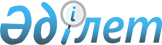 Қазақстан Республикасы Әділет министрінің 2001 жылғы 8 қазандағы N 113 бұйрығына өзгерістер енгізу туралы
					
			Күшін жойған
			
			
		
					Қазақстан Республикасы Әділет министрінің 2002 жылғы 28 наурыздағы N 42 бұйрығы.  Қазақстан Республикасы Әділет министрлігінде 2002 жылғы 28 наурызда тіркелді. Тіркеу N 1804. Күші жойылды - Қазақстан Республикасы Әділет министрлінің 2010 жылғы 12 наурыздағы № 82 Бұйрығымен      Күші жойылды - ҚР Әділет министрлінің 2010.03.12 № 82 Бұйрығымен.

      Қазақстан Республикасы Үкіметінің 2002 жылғы 21 наурыздағы N 347 P020347_қаулысымен Қазақстан Республикасы Үкіметінің 2001 жылғы 25 қыркүйектегі N 1235 P011235_қаулысына өзгерістерді енгізуге байланысты БҰЙЫРАМЫН:

      1. Әділет аттестациялық комиссиясының құрамы жөніндегі бұйрықтың қосымшасына V011652_мынадай өзгерістер енгізілсін:

     комиссияның құрамынан Қайролла Ғазизұлы Ескендіров және Зейнолла Мұхамединұлы Мақашев шығарылсын.

       2. Осы бұйрық мемлекеттік тіркеу күнінен бастап күшіне енеді.     Министр     Мамандар:         Омарбекова А.Т.         Икебаева Ә.Ж.
					© 2012. Қазақстан Республикасы Әділет министрлігінің «Қазақстан Республикасының Заңнама және құқықтық ақпарат институты» ШЖҚ РМК
				